Составили: Рубаняк Т.Ю.Темлянцева Э.Х.Памятка по безопасности жизнедеятельностиСЛЕДУЙТЕ ПРИНЦИПАМ БЕЗОПАСНОГО ПОВЕДЕНИЯ:Предвидеть опасность!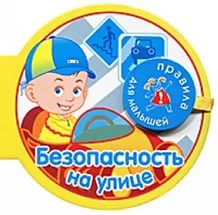 По возможности избегать ее!При необходимости - действовать!ПОВЕДЕНИЕ НА УЛИЦЕ• Избегайте прогулок в одиночестве малолюдных местах. • Избегайте кратчайших путей через парки, пустые автостоянки, спортивные площадки и пустыри в вечернее время для передвижениявыбирайте оживленные и хорошо освещенные улицы. • Старайтесь избегать неприятных ситуаций с людьми, которыепровоцируют вас, не отвечайте и не поддавайтесь на провокации. • Если вас остановил вооруженный преступник и вы не уверены, чтосможете защитить себя, сохраняйте спокойствие, не реагируйтеагрессивно. • Держите определенную дистанцию с людьми, проходя мимоподъездов и подворотен. • Будьте готовы изменить направление движения, если почувствуетеопасность или заметите подозрительную личность. • Если вы подверглись нападению с целью похищения, создавайте какможно больше шума. ПОВЕДЕНИЕ В ОБЩЕСТВЕННОМ ТРАНСПОРТЕ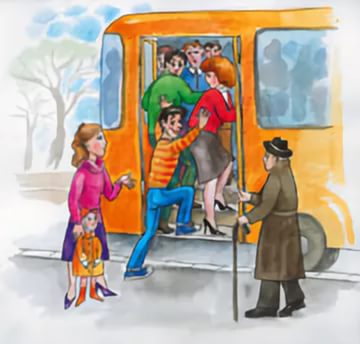 • В пустом или незаполненном автобусе садитесь ближе к водителю.• Не засыпайте и не отвлекайтесь во время движения, держитесь запоручни.• Садитесь и выходите из транспорта только после полной егоостановки.• Не оставляйте свои вещи без присмотра.• Находясь в общественном транспорте, стойте лицом в сторонудвижения или вполоборота.• Не стойте около дверей, не высовывайтесь из окон движущегосятранспорта.• Выходите из общественного транспорта первым или подождите, покасхлынет толпа.• После выхода из салона подождите, пока автобус отъедет, и потомпереходите улицу. • Стоящий автобус или троллейбус обходите сзади, трамвай -спереди.• Переходите улицу только на зеленый сигнал светофора.• Пользуйтесь подземным переходом, пешеходными мостиками,переходите улицу в местах, обозначенных дорожной разметкой"зебра" или знаком "Пешеходный переход".• Катайтесь на роликах, скейтбордах в парках, скверах, имеющихограждения.• Переходя улицу или дорогу на велосипеде или скейтборде,сойдите с велосипеда и ведите его за руль, скейтборд несите вруках.• Переходя улицу с двусторонним движением, посмотрите сначаланалево, дойдя до середины, посмотрите направо. Если поблизостинет машин, продолжайте свой путь.ПОВЕДЕНИЕ ПРИ ПОЖАРЕ В ЗДАНИИ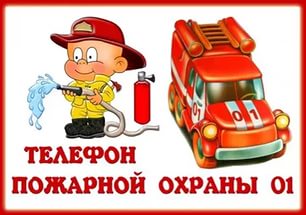 • Вызовите службу спасения 01 (с сотового 112): назовите свое имяи фамилию; укажите, что именно горит; сообщите адрес. • Сообщите о пожаре соседям, отключите газ, электроэнергию, закройте окна и двери. • Немедленно покиньте помещение, не бегите наугад, не мешкайтена выходе, не садитесь в лифт. • Двигайтесь к выходу или в сторону не задымленной лестничнойклетки. • В задымленном помещении двигайтесь к выходу пригнувшись илиползком. • Накройтесь мокрой тканью (одеялом, полотенцем). Дышите через мокрый носовой платок, ткань, одежду. • Если выйти из помещения невозможно, заткните все зазоры поддверьми мокрыми тряпками; наполните водой ванну и другиебольшие емкости, снимите занавески, облейте пол и двери водой. • Если единственный путь к спасению - окно, сократите высотупрыжка, связав простыни или что-нибудь другое. Прыгайте наполотняные покрытия грузовика, крышу машины, цветник, навесили предварительно сброшенные матрасы, подушки, ковры. • По прибытии пожарных полностью подчинитесь их командам. МЕРЫ ЭЛЕКТРОБЕЗОПАСНОСТИ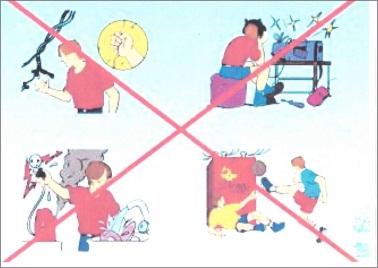 • Не беритесь за провод, свисающий со столба. • Не прикасайтесь к оголенному, плохо изолированному проводу. • Не беритесь за электрическую вилку мокрыми руками. • Не пользуйтесь электроприборами в ванной. • Включая вилку в розетку, убедитесь, что она именно от тогоприбора, который вы собираетесь включить. • Не пользуйтесь неисправными (искрящими, нагревающимися) розетками.ПОВЕДЕНИЕ В МЕСТАХ МАССОВОГО СКОПЛЕНИЯ ЛЮДЕЙ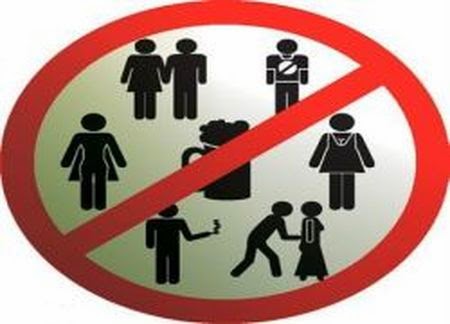 • Если толпа увлекла вас, застегните одежду, громоздкие вещи - чемодан, рюкзак, сумку - лучше бросьте. • Чтобы не упасть, следуйте по направлению движения толпы, старайтесь быть в центре нее. • Чтобы защитить себя от сдавливания, прижмите согнутые в локтяхруки к грудной клетке. • При падении пытайтесь подняться:  быстро встаньте на четвереньки;  выставите как можно дальше вперед опорную ногу;  не сгибая опорную ногу, под напором толпы, резкоподнимитесь. Если подняться невозможно, постарайтесьсвернуться клубком, втяните шею, кистями рук закройтезатылок. • Держитесь прочь от стеклянных витрин, стен зданий, деревьев. • При применении слезоточивого газа закройте рот и нос платком, смоченным в любой жидкости. ПОВЕДЕНИЕ ПРИ НАПАДЕНИИ СОБАКИ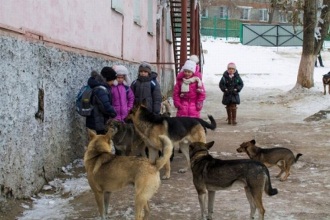 • Не подходите к незнакомой собаке и не оказывайте ей "знаковвнимания". • Если собака ведет себя агрессивно, никогда не поворачивайтесь кней спиной и не убегайте. • Уходите от агрессивной собаки пятясь, не суетясь и не отрываявзгляда от нее. • Не замахивайтесь на собаку, не поднимайте с земли палку иликамень. • Попробуйте громким и уверенным голосом подать команды: "Фу!", "Стоять!","Сидеть!". • Если собака приготовилась к прыжку, примите устойчивую позу: выставьте вперед чуть-чуть согнутую левую (если вы правша) руку, обмотав ее курткой, пиджаком, шарфом, и плотно прижмите к грудиподбородок. • Если собака бросилась на вас, бейте ее (очень сильно и точно) внос, в пах и живот. • Если собаке удалось повалить вас на землю, защищайте горло.  Гуманное отношение к собаке в подобной ситуации неуместно. ПОВЕДЕНИЕ НА ВОДЕ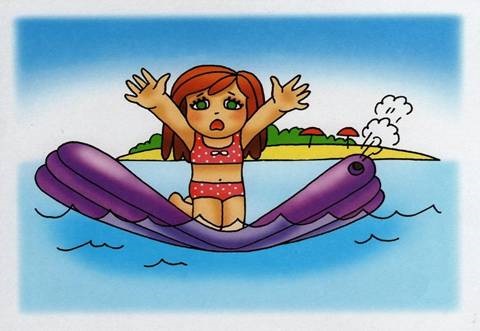 • Обязательно научитесь плавать. • Не купайтесь, не ныряйте в незнакомых местах и не заплывайте забуйки. • Не приближайтесь к моторным лодкам и судам. • Не уплывайте на надувных матрасах или камерах далеко отберега. • Не играйте на воде в опасные игры. • Не бросайте в воду камни, острые, режущие предметы, банки и т. п. ПРАВИЛА ПОВЕДЕНИЯ ЗИМОЙ НА ЛЬДУ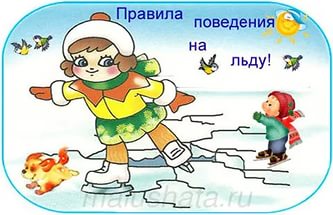 • Можно переходить по льду, если он толще 7 см; • Можно кататься на коньках по льду, который толще 12 см.   Нельзя:  Выходить на неокрепший лед.  Собираться группой на небольшом участке льда.  Проверять прочность льда ударами ног, палками, клюшкамит. д.  Переходить водоем по неокрепшему льду друг за другом нанебольшом расстоянии.  Идти по льду, засунув руки в карманы. Нести за спиной прочно надетый рюкзак.  Спускаться с горок на лыжах и санках в незнакомом месте. Что делать, если вы провалились под лед, а помощи ждать неоткуда? Нельзя терять самообладания и поддаваться панике.       Не следует беспорядочно барахтаться и наваливаться всей тяжестью тела на кромку льда, которая может оказаться непрочной и обломиться. Постарайтесь освободиться от обуви, сбросить ее, иначеутянет на дно. Затем следует опереться локтем на лед ипереместить тело в горизонтальное положение, причем ногидолжны находиться на поверхности воды. Осторожновытащите на лед одну ногу. Затем нужно выкатиться на леди, не вставая без резких движений отодвинуться как можнодальше от опасного места. Помогая пострадавшему: Приближайтесь к нему только лежа, ползком, опираясь надоску или лыжи. Используйте все, что может оказаться подрукой. Когда спасателей двое, то лучше, если второй будетдержать первого за ноги, а первый в свою очередь, даст рукупопавшему в беду. Спасенный нуждается в немедленной помощи. С негонеобходимо снять мокрую одежду, растереть тело докрасна, переодеть в сухую одежду, дать горячее питье. В настоящее время серьезную опасность представляют собойливневые колодцы. Отсутствие крышек, подмыв оснований колодцев, занос снегом, личная невнимательность и беспечность могут привести кнесчастным случаям.